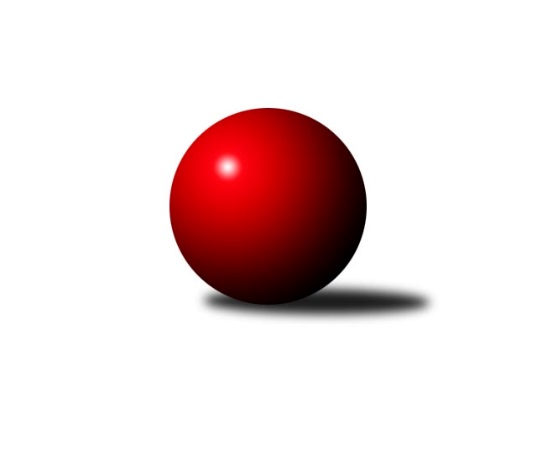 Č.3Ročník 2013/2014	29.5.2024 Krajský přebor OL 2013/2014Statistika 3. kolaTabulka družstev:		družstvo	záp	výh	rem	proh	skore	sety	průměr	body	plné	dorážka	chyby	1.	Spartak Přerov ˝C˝	3	3	0	0	36 : 12 	(25.5 : 10.5)	2500	6	1718	782	38	2.	TJ Kovohutě Břidličná ˝A˝	3	3	0	0	34 : 14 	(19.0 : 17.0)	2472	6	1711	761	29.7	3.	TJ Horní Benešov ˝C˝	3	2	0	1	34 : 14 	(24.0 : 12.0)	2559	4	1787	773	46.7	4.	KK Šumperk ˝B˝	3	2	0	1	32 : 16 	(24.0 : 12.0)	2450	4	1704	747	40.3	5.	SKK Jeseník ˝B˝	3	2	0	1	28 : 20 	(21.5 : 14.5)	2436	4	1692	744	39	6.	TJ Sokol Mohelnice	3	1	1	1	24 : 24 	(17.0 : 19.0)	2470	3	1717	753	36	7.	KK Zábřeh  ˝C˝	3	1	1	1	24 : 24 	(19.0 : 17.0)	2342	3	1643	699	55.7	8.	KK Jiskra Rýmařov ˝B˝	2	1	0	1	14 : 18 	(11.5 : 12.5)	2556	2	1762	794	34	9.	TJ Tatran Litovel	3	1	0	2	18 : 30 	(15.0 : 21.0)	2421	2	1683	738	47.7	10.	TJ Kovohutě Břidličná ˝B˝	3	0	1	2	16 : 32 	(15.0 : 21.0)	2423	1	1687	736	42.3	11.	KK PEPINO Bruntál	3	0	1	2	14 : 34 	(13.0 : 23.0)	2375	1	1677	698	53.7	12.	KKŽ Šternberk ˝A˝	2	0	0	2	8 : 24 	(8.0 : 16.0)	2364	0	1650	714	46.5	13.	TJ  Krnov ˝B˝	2	0	0	2	6 : 26 	(3.5 : 20.5)	2362	0	1683	680	65.5Tabulka doma:		družstvo	záp	výh	rem	proh	skore	sety	průměr	body	maximum	minimum	1.	TJ Horní Benešov ˝C˝	2	2	0	0	28 : 4 	(20.0 : 4.0)	2602	4	2607	2596	2.	KK Šumperk ˝B˝	2	2	0	0	26 : 6 	(18.0 : 6.0)	2536	4	2538	2533	3.	Spartak Přerov ˝C˝	2	2	0	0	24 : 8 	(17.5 : 6.5)	2565	4	2592	2537	4.	SKK Jeseník ˝B˝	2	2	0	0	22 : 10 	(16.5 : 7.5)	2551	4	2599	2503	5.	TJ Kovohutě Břidličná ˝A˝	2	2	0	0	22 : 10 	(12.0 : 12.0)	2411	4	2420	2401	6.	KK Jiskra Rýmařov ˝B˝	1	1	0	0	10 : 6 	(8.0 : 4.0)	2585	2	2585	2585	7.	TJ Sokol Mohelnice	1	1	0	0	10 : 6 	(7.0 : 5.0)	2549	2	2549	2549	8.	TJ Tatran Litovel	1	1	0	0	10 : 6 	(7.0 : 5.0)	2356	2	2356	2356	9.	KK Zábřeh  ˝C˝	2	1	0	1	16 : 16 	(13.0 : 11.0)	2445	2	2501	2388	10.	TJ Kovohutě Břidličná ˝B˝	1	0	1	0	8 : 8 	(6.0 : 6.0)	2394	1	2394	2394	11.	KK PEPINO Bruntál	1	0	1	0	8 : 8 	(6.0 : 6.0)	2285	1	2285	2285	12.	TJ  Krnov ˝B˝	0	0	0	0	0 : 0 	(0.0 : 0.0)	0	0	0	0	13.	KKŽ Šternberk ˝A˝	1	0	0	1	4 : 12 	(4.0 : 8.0)	2407	0	2407	2407Tabulka venku:		družstvo	záp	výh	rem	proh	skore	sety	průměr	body	maximum	minimum	1.	TJ Kovohutě Břidličná ˝A˝	1	1	0	0	12 : 4 	(7.0 : 5.0)	2534	2	2534	2534	2.	Spartak Přerov ˝C˝	1	1	0	0	12 : 4 	(8.0 : 4.0)	2436	2	2436	2436	3.	KK Zábřeh  ˝C˝	1	0	1	0	8 : 8 	(6.0 : 6.0)	2240	1	2240	2240	4.	TJ Sokol Mohelnice	2	0	1	1	14 : 18 	(10.0 : 14.0)	2431	1	2451	2410	5.	TJ Horní Benešov ˝C˝	1	0	0	1	6 : 10 	(4.0 : 8.0)	2517	0	2517	2517	6.	KK Šumperk ˝B˝	1	0	0	1	6 : 10 	(6.0 : 6.0)	2365	0	2365	2365	7.	SKK Jeseník ˝B˝	1	0	0	1	6 : 10 	(5.0 : 7.0)	2320	0	2320	2320	8.	KK Jiskra Rýmařov ˝B˝	1	0	0	1	4 : 12 	(3.5 : 8.5)	2527	0	2527	2527	9.	KKŽ Šternberk ˝A˝	1	0	0	1	4 : 12 	(4.0 : 8.0)	2321	0	2321	2321	10.	TJ Tatran Litovel	2	0	0	2	8 : 24 	(8.0 : 16.0)	2453	0	2490	2416	11.	TJ Kovohutě Břidličná ˝B˝	2	0	0	2	8 : 24 	(9.0 : 15.0)	2420	0	2458	2381	12.	KK PEPINO Bruntál	2	0	0	2	6 : 26 	(7.0 : 17.0)	2420	0	2431	2408	13.	TJ  Krnov ˝B˝	2	0	0	2	6 : 26 	(3.5 : 20.5)	2362	0	2413	2311Tabulka podzimní části:		družstvo	záp	výh	rem	proh	skore	sety	průměr	body	doma	venku	1.	Spartak Přerov ˝C˝	3	3	0	0	36 : 12 	(25.5 : 10.5)	2500	6 	2 	0 	0 	1 	0 	0	2.	TJ Kovohutě Břidličná ˝A˝	3	3	0	0	34 : 14 	(19.0 : 17.0)	2472	6 	2 	0 	0 	1 	0 	0	3.	TJ Horní Benešov ˝C˝	3	2	0	1	34 : 14 	(24.0 : 12.0)	2559	4 	2 	0 	0 	0 	0 	1	4.	KK Šumperk ˝B˝	3	2	0	1	32 : 16 	(24.0 : 12.0)	2450	4 	2 	0 	0 	0 	0 	1	5.	SKK Jeseník ˝B˝	3	2	0	1	28 : 20 	(21.5 : 14.5)	2436	4 	2 	0 	0 	0 	0 	1	6.	TJ Sokol Mohelnice	3	1	1	1	24 : 24 	(17.0 : 19.0)	2470	3 	1 	0 	0 	0 	1 	1	7.	KK Zábřeh  ˝C˝	3	1	1	1	24 : 24 	(19.0 : 17.0)	2342	3 	1 	0 	1 	0 	1 	0	8.	KK Jiskra Rýmařov ˝B˝	2	1	0	1	14 : 18 	(11.5 : 12.5)	2556	2 	1 	0 	0 	0 	0 	1	9.	TJ Tatran Litovel	3	1	0	2	18 : 30 	(15.0 : 21.0)	2421	2 	1 	0 	0 	0 	0 	2	10.	TJ Kovohutě Břidličná ˝B˝	3	0	1	2	16 : 32 	(15.0 : 21.0)	2423	1 	0 	1 	0 	0 	0 	2	11.	KK PEPINO Bruntál	3	0	1	2	14 : 34 	(13.0 : 23.0)	2375	1 	0 	1 	0 	0 	0 	2	12.	KKŽ Šternberk ˝A˝	2	0	0	2	8 : 24 	(8.0 : 16.0)	2364	0 	0 	0 	1 	0 	0 	1	13.	TJ  Krnov ˝B˝	2	0	0	2	6 : 26 	(3.5 : 20.5)	2362	0 	0 	0 	0 	0 	0 	2Tabulka jarní části:		družstvo	záp	výh	rem	proh	skore	sety	průměr	body	doma	venku	1.	TJ Horní Benešov ˝C˝	0	0	0	0	0 : 0 	(0.0 : 0.0)	0	0 	0 	0 	0 	0 	0 	0 	2.	KK Zábřeh  ˝C˝	0	0	0	0	0 : 0 	(0.0 : 0.0)	0	0 	0 	0 	0 	0 	0 	0 	3.	KK Šumperk ˝B˝	0	0	0	0	0 : 0 	(0.0 : 0.0)	0	0 	0 	0 	0 	0 	0 	0 	4.	KK Jiskra Rýmařov ˝B˝	0	0	0	0	0 : 0 	(0.0 : 0.0)	0	0 	0 	0 	0 	0 	0 	0 	5.	KK PEPINO Bruntál	0	0	0	0	0 : 0 	(0.0 : 0.0)	0	0 	0 	0 	0 	0 	0 	0 	6.	SKK Jeseník ˝B˝	0	0	0	0	0 : 0 	(0.0 : 0.0)	0	0 	0 	0 	0 	0 	0 	0 	7.	TJ  Krnov ˝B˝	0	0	0	0	0 : 0 	(0.0 : 0.0)	0	0 	0 	0 	0 	0 	0 	0 	8.	TJ Sokol Mohelnice	0	0	0	0	0 : 0 	(0.0 : 0.0)	0	0 	0 	0 	0 	0 	0 	0 	9.	TJ Tatran Litovel	0	0	0	0	0 : 0 	(0.0 : 0.0)	0	0 	0 	0 	0 	0 	0 	0 	10.	TJ Kovohutě Břidličná ˝B˝	0	0	0	0	0 : 0 	(0.0 : 0.0)	0	0 	0 	0 	0 	0 	0 	0 	11.	TJ Kovohutě Břidličná ˝A˝	0	0	0	0	0 : 0 	(0.0 : 0.0)	0	0 	0 	0 	0 	0 	0 	0 	12.	KKŽ Šternberk ˝A˝	0	0	0	0	0 : 0 	(0.0 : 0.0)	0	0 	0 	0 	0 	0 	0 	0 	13.	Spartak Přerov ˝C˝	0	0	0	0	0 : 0 	(0.0 : 0.0)	0	0 	0 	0 	0 	0 	0 	0 Zisk bodů pro družstvo:		jméno hráče	družstvo	body	zápasy	v %	dílčí body	sety	v %	1.	Zdeněk Fiury ml.	TJ Kovohutě Břidličná ˝B˝ 	6	/	3	(100%)		/		(%)	2.	Jan Körner 	KK Zábřeh  ˝C˝ 	6	/	3	(100%)		/		(%)	3.	Jiří Kropáč 	-- volný los -- 	6	/	3	(100%)		/		(%)	4.	Ivo Mrhal st.	TJ Kovohutě Břidličná ˝A˝ 	6	/	3	(100%)		/		(%)	5.	Ludvík Vymazal 	TJ Tatran Litovel 	6	/	3	(100%)		/		(%)	6.	Jaromíra Smejkalová 	SKK Jeseník ˝B˝ 	6	/	3	(100%)		/		(%)	7.	Jiří Kohoutek 	Spartak Přerov ˝C˝ 	6	/	3	(100%)		/		(%)	8.	Michal Vavrák 	TJ Horní Benešov ˝C˝ 	6	/	3	(100%)		/		(%)	9.	Jaromír Hendrych ml. 	TJ Horní Benešov ˝C˝ 	6	/	3	(100%)		/		(%)	10.	Zdeněk Šebesta 	TJ Sokol Mohelnice 	6	/	3	(100%)		/		(%)	11.	Petr Chlachula 	KK Jiskra Rýmařov ˝B˝ 	6	/	3	(100%)		/		(%)	12.	Gustav Vojtek 	KK Šumperk ˝B˝ 	6	/	3	(100%)		/		(%)	13.	Leoš Řepka 	TJ Kovohutě Břidličná ˝A˝ 	6	/	3	(100%)		/		(%)	14.	Zdeněk Chmela ml.	TJ Kovohutě Břidličná ˝B˝ 	6	/	3	(100%)		/		(%)	15.	Jiří Karafiát 	KK Zábřeh  ˝C˝ 	4	/	2	(100%)		/		(%)	16.	Libor Daňa 	Spartak Přerov ˝C˝ 	4	/	2	(100%)		/		(%)	17.	Luděk Zeman 	TJ Horní Benešov ˝C˝ 	4	/	2	(100%)		/		(%)	18.	Karel Kučera 	SKK Jeseník ˝B˝ 	4	/	2	(100%)		/		(%)	19.	Jiří Večeřa 	TJ Kovohutě Břidličná ˝A˝ 	4	/	2	(100%)		/		(%)	20.	Leopold Jašek 	-- volný los -- 	4	/	3	(67%)		/		(%)	21.	Martin Mikeska 	KK Jiskra Rýmařov ˝B˝ 	4	/	3	(67%)		/		(%)	22.	Petr Matějka 	KK Šumperk ˝B˝ 	4	/	3	(67%)		/		(%)	23.	Lukáš Janalík 	KK PEPINO Bruntál 	4	/	3	(67%)		/		(%)	24.	Milan Vymazal 	KK Šumperk ˝B˝ 	4	/	3	(67%)		/		(%)	25.	Jiří Srovnal 	KK Zábřeh  ˝C˝ 	4	/	3	(67%)		/		(%)	26.	Miroslav Setinský 	SKK Jeseník ˝B˝ 	4	/	3	(67%)		/		(%)	27.	Jaromír Hendrych st. 	TJ Horní Benešov ˝C˝ 	4	/	3	(67%)		/		(%)	28.	Tomáš Janalík 	KK PEPINO Bruntál 	4	/	3	(67%)		/		(%)	29.	Jan Tögel 	-- volný los -- 	4	/	3	(67%)		/		(%)	30.	Stanislav Brosinger 	TJ Tatran Litovel 	4	/	3	(67%)		/		(%)	31.	Michal Symerský 	Spartak Přerov ˝C˝ 	4	/	3	(67%)		/		(%)	32.	Petr Pick 	KKŽ Šternberk ˝A˝ 	4	/	3	(67%)		/		(%)	33.	David Láčík 	TJ Horní Benešov ˝C˝ 	4	/	3	(67%)		/		(%)	34.	Jiří Procházka 	TJ Kovohutě Břidličná ˝A˝ 	4	/	3	(67%)		/		(%)	35.	František Langer 	KK Zábřeh  ˝C˝ 	4	/	3	(67%)		/		(%)	36.	Marek Hampl 	KK Jiskra Rýmařov ˝B˝ 	4	/	3	(67%)		/		(%)	37.	Miroslav Adámek 	KK Šumperk ˝B˝ 	2	/	1	(100%)		/		(%)	38.	Rostislav Cundrla 	SKK Jeseník ˝B˝ 	2	/	1	(100%)		/		(%)	39.	Jaroslav Krejčí 	Spartak Přerov ˝C˝ 	2	/	1	(100%)		/		(%)	40.	Stanislav Beňa st.	Spartak Přerov ˝C˝ 	2	/	1	(100%)		/		(%)	41.	Přemysl Janalík 	KK PEPINO Bruntál 	2	/	1	(100%)		/		(%)	42.	Rostislav Petřík 	Spartak Přerov ˝C˝ 	2	/	2	(50%)		/		(%)	43.	Tomáš Havlíček 	Spartak Přerov ˝C˝ 	2	/	2	(50%)		/		(%)	44.	Zdeněk Sobota 	TJ Sokol Mohelnice 	2	/	2	(50%)		/		(%)	45.	František Všetička 	-- volný los -- 	2	/	2	(50%)		/		(%)	46.	Dušan Říha 	-- volný los -- 	2	/	2	(50%)		/		(%)	47.	Ludovít Kumi 	TJ Sokol Mohelnice 	2	/	2	(50%)		/		(%)	48.	Emil Pick 	KKŽ Šternberk ˝A˝ 	2	/	2	(50%)		/		(%)	49.	Jan Lenhart 	Spartak Přerov ˝C˝ 	2	/	2	(50%)		/		(%)	50.	Tomáš Potácel 	TJ Sokol Mohelnice 	2	/	2	(50%)		/		(%)	51.	Josef Suchan 	KK Šumperk ˝B˝ 	2	/	2	(50%)		/		(%)	52.	Zdeněk Fiury st.	TJ Kovohutě Břidličná ˝B˝ 	2	/	2	(50%)		/		(%)	53.	Pavel Ďuriš st. 	KKŽ Šternberk ˝A˝ 	2	/	2	(50%)		/		(%)	54.	Michal Strachota 	KK Šumperk ˝B˝ 	2	/	2	(50%)		/		(%)	55.	Miroslav Mrkos 	KK Šumperk ˝B˝ 	2	/	3	(33%)		/		(%)	56.	Dagmar Jílková 	TJ Sokol Mohelnice 	2	/	3	(33%)		/		(%)	57.	Jiří Polášek 	KK Jiskra Rýmařov ˝B˝ 	2	/	3	(33%)		/		(%)	58.	Jan Doseděl 	TJ Kovohutě Břidličná ˝A˝ 	2	/	3	(33%)		/		(%)	59.	Zdeněk Vojáček 	KKŽ Šternberk ˝A˝ 	2	/	3	(33%)		/		(%)	60.	Jana Fousková 	SKK Jeseník ˝B˝ 	2	/	3	(33%)		/		(%)	61.	Jaroslav Vidim 	TJ Tatran Litovel 	2	/	3	(33%)		/		(%)	62.	Michal Rašťák 	TJ Horní Benešov ˝C˝ 	2	/	3	(33%)		/		(%)	63.	Eva Křapková 	SKK Jeseník ˝B˝ 	2	/	3	(33%)		/		(%)	64.	Miroslav Bodanský 	KK Zábřeh  ˝C˝ 	2	/	3	(33%)		/		(%)	65.	Josef Mikeska 	KK Jiskra Rýmařov ˝B˝ 	2	/	3	(33%)		/		(%)	66.	Zdeněk Chmela st.	TJ Kovohutě Břidličná ˝B˝ 	2	/	3	(33%)		/		(%)	67.	František Vícha 	TJ  Krnov ˝B˝ 	2	/	3	(33%)		/		(%)	68.	Pavel Smejkal 	KKŽ Šternberk ˝A˝ 	2	/	3	(33%)		/		(%)	69.	Vítězslav Kadlec 	TJ  Krnov ˝B˝ 	2	/	3	(33%)		/		(%)	70.	Rostislav Krejčí 	TJ Sokol Mohelnice 	2	/	3	(33%)		/		(%)	71.	Vladimír Vavrečka 	TJ  Krnov ˝B˝ 	2	/	3	(33%)		/		(%)	72.	Václav Gřešek 	KKŽ Šternberk ˝A˝ 	2	/	3	(33%)		/		(%)	73.	Jiří Jedlička 	TJ  Krnov ˝B˝ 	2	/	3	(33%)		/		(%)	74.	Vladimír Štrbík 	TJ Kovohutě Břidličná ˝B˝ 	0	/	1	(0%)		/		(%)	75.	Josef Novotný 	KK PEPINO Bruntál 	0	/	1	(0%)		/		(%)	76.	Martin Zavacký 	SKK Jeseník ˝B˝ 	0	/	1	(0%)		/		(%)	77.	Pavel Jalůvka 	TJ  Krnov ˝B˝ 	0	/	1	(0%)		/		(%)	78.	Alena Vrbová 	SKK Jeseník ˝B˝ 	0	/	1	(0%)		/		(%)	79.	Josef Veselý 	TJ Kovohutě Břidličná ˝B˝ 	0	/	1	(0%)		/		(%)	80.	Michal Ihnát 	KK Jiskra Rýmařov ˝B˝ 	0	/	1	(0%)		/		(%)	81.	Jaromír Čech 	TJ  Krnov ˝B˝ 	0	/	1	(0%)		/		(%)	82.	Ota Pidima 	TJ Kovohutě Břidličná ˝A˝ 	0	/	1	(0%)		/		(%)	83.	Martin Hampl 	TJ Tatran Litovel 	0	/	1	(0%)		/		(%)	84.	Anna Drlíková 	TJ Sokol Mohelnice 	0	/	1	(0%)		/		(%)	85.	Josef Šrámek 	-- volný los -- 	0	/	1	(0%)		/		(%)	86.	Rudolf Starchoň 	KK Jiskra Rýmařov ˝B˝ 	0	/	1	(0%)		/		(%)	87.	Anna Dosedělová 	TJ Kovohutě Břidličná ˝A˝ 	0	/	1	(0%)		/		(%)	88.	Jitka Kovalová 	TJ  Krnov ˝B˝ 	0	/	1	(0%)		/		(%)	89.	Pavel Pěruška 	TJ Tatran Litovel 	0	/	1	(0%)		/		(%)	90.	Miluše Rychová 	TJ  Krnov ˝B˝ 	0	/	1	(0%)		/		(%)	91.	Jindřich Gavenda 	KKŽ Šternberk ˝A˝ 	0	/	1	(0%)		/		(%)	92.	Radek Malíšek 	-- volný los -- 	0	/	2	(0%)		/		(%)	93.	Miroslav Sigmund 	TJ Tatran Litovel 	0	/	2	(0%)		/		(%)	94.	Václav Pumprla 	Spartak Přerov ˝C˝ 	0	/	2	(0%)		/		(%)	95.	Jaroslav Jílek 	TJ Sokol Mohelnice 	0	/	2	(0%)		/		(%)	96.	Jaromír Janošec 	TJ Tatran Litovel 	0	/	2	(0%)		/		(%)	97.	Zdeněk Hudec 	KK PEPINO Bruntál 	0	/	2	(0%)		/		(%)	98.	Miloslav Krchov 	TJ Kovohutě Břidličná ˝B˝ 	0	/	2	(0%)		/		(%)	99.	Tomáš Fiury 	TJ Kovohutě Břidličná ˝A˝ 	0	/	2	(0%)		/		(%)	100.	Libor Čermák 	-- volný los -- 	0	/	2	(0%)		/		(%)	101.	Jaroslav Ďulík 	TJ Tatran Litovel 	0	/	2	(0%)		/		(%)	102.	Richard Janalík 	KK PEPINO Bruntál 	0	/	2	(0%)		/		(%)	103.	František Ocelák 	KK PEPINO Bruntál 	0	/	3	(0%)		/		(%)	104.	Petr Otáhal 	TJ Kovohutě Břidličná ˝B˝ 	0	/	3	(0%)		/		(%)	105.	Václav Čamek 	KK Zábřeh  ˝C˝ 	0	/	3	(0%)		/		(%)	106.	Pavel Dvořák 	KK PEPINO Bruntál 	0	/	3	(0%)		/		(%)Průměry na kuželnách:		kuželna	průměr	plné	dorážka	chyby	výkon na hráče	1.	KK Jiskra Rýmařov, 1-4	2551	1793	758	43.5	(425.2)	2.	SKK Jeseník, 1-4	2520	1719	801	34.8	(420.0)	3.	TJ MEZ Mohelnice, 1-2	2519	1736	783	37.5	(419.9)	4.	HKK Olomouc, 1-8	2517	1761	756	41.8	(419.5)	5.	TJ Spartak Přerov, 1-6	2493	1741	751	50.8	(415.5)	6.	KK Šumperk, 1-4	2484	1704	779	35.0	(414.0)	7.	 Horní Benešov, 1-4	2482	1735	747	52.8	(413.8)	8.	KK Zábřeh, 1-4	2436	1704	732	48.0	(406.0)	9.	KKŽ Šternberk, 1-2	2421	1673	748	39.0	(403.6)	10.	TJ Kovohutě Břidličná, 1-2	2395	1676	718	40.2	(399.2)	11.	TJ Tatran Litovel, 1-2	2338	1660	678	50.0	(389.7)	12.	TJ Krnov, 1-2	2305	1663	642	68.5	(384.3)	13.	KK Pepino Bruntál, 1-2	2262	1590	672	56.5	(377.1)Nejlepší výkony na kuželnách:KK Jiskra Rýmařov, 1-4KK Jiskra Rýmařov ˝B˝	2585	2. kolo	Petr Chlachula 	KK Jiskra Rýmařov ˝B˝	464	2. koloTJ Horní Benešov ˝C˝	2517	2. kolo	Marek Hampl 	KK Jiskra Rýmařov ˝B˝	453	2. kolo		. kolo	Martin Mikeska 	KK Jiskra Rýmařov ˝B˝	448	2. kolo		. kolo	Jaromír Hendrych ml. 	TJ Horní Benešov ˝C˝	433	2. kolo		. kolo	David Láčík 	TJ Horní Benešov ˝C˝	431	2. kolo		. kolo	Michal Ihnát 	KK Jiskra Rýmařov ˝B˝	428	2. kolo		. kolo	Jaromír Hendrych st. 	TJ Horní Benešov ˝C˝	425	2. kolo		. kolo	Luděk Zeman 	TJ Horní Benešov ˝C˝	421	2. kolo		. kolo	Josef Mikeska 	KK Jiskra Rýmařov ˝B˝	414	2. kolo		. kolo	Michal Vavrák 	TJ Horní Benešov ˝C˝	404	2. koloSKK Jeseník, 1-4SKK Jeseník ˝B˝	2599	3. kolo	Rostislav Cundrla 	SKK Jeseník ˝B˝	475	3. koloKK Jiskra Rýmařov ˝B˝	2527	3. kolo	Martin Mikeska 	KK Jiskra Rýmařov ˝B˝	455	3. koloSKK Jeseník ˝B˝	2503	1. kolo	Jana Fousková 	SKK Jeseník ˝B˝	454	3. koloTJ Sokol Mohelnice	2451	1. kolo	Jaromíra Smejkalová 	SKK Jeseník ˝B˝	443	3. kolo		. kolo	Karel Kučera 	SKK Jeseník ˝B˝	439	1. kolo		. kolo	Tomáš Potácel 	TJ Sokol Mohelnice	436	1. kolo		. kolo	Jiří Polášek 	KK Jiskra Rýmařov ˝B˝	435	3. kolo		. kolo	Jaromíra Smejkalová 	SKK Jeseník ˝B˝	431	1. kolo		. kolo	Josef Mikeska 	KK Jiskra Rýmařov ˝B˝	426	3. kolo		. kolo	Miroslav Setinský 	SKK Jeseník ˝B˝	423	3. koloTJ MEZ Mohelnice, 1-2TJ Sokol Mohelnice	2549	3. kolo	Stanislav Brosinger 	TJ Tatran Litovel	462	3. koloTJ Tatran Litovel	2490	3. kolo	Zdeněk Šebesta 	TJ Sokol Mohelnice	454	3. kolo		. kolo	Ludvík Vymazal 	TJ Tatran Litovel	444	3. kolo		. kolo	Rostislav Krejčí 	TJ Sokol Mohelnice	436	3. kolo		. kolo	Tomáš Potácel 	TJ Sokol Mohelnice	434	3. kolo		. kolo	Ludovít Kumi 	TJ Sokol Mohelnice	419	3. kolo		. kolo	Jaroslav Vidim 	TJ Tatran Litovel	417	3. kolo		. kolo	Jaromír Janošec 	TJ Tatran Litovel	414	3. kolo		. kolo	Zdeněk Sobota 	TJ Sokol Mohelnice	409	3. kolo		. kolo	Dagmar Jílková 	TJ Sokol Mohelnice	397	3. koloHKK Olomouc, 1-8KK Jiskra Rýmařov ˝B˝	2553	1. kolo	Jiří Kropáč 	-- volný los --	457	3. kolo-- volný los --	2550	3. kolo	Marek Hampl 	KK Jiskra Rýmařov ˝B˝	450	1. kolo-- volný los --	2550	1. kolo	Leopold Jašek 	-- volný los --	446	1. koloKKŽ Šternberk ˝A˝	2416	3. kolo	Petr Chlachula 	KK Jiskra Rýmařov ˝B˝	438	1. kolo		. kolo	Dušan Říha 	-- volný los --	438	3. kolo		. kolo	Emil Pick 	KKŽ Šternberk ˝A˝	437	3. kolo		. kolo	Josef Mikeska 	KK Jiskra Rýmařov ˝B˝	437	1. kolo		. kolo	Libor Čermák 	-- volný los --	433	3. kolo		. kolo	Jan Tögel 	-- volný los --	431	1. kolo		. kolo	Radek Malíšek 	-- volný los --	430	1. koloTJ Spartak Přerov, 1-6Spartak Přerov ˝C˝	2592	3. kolo	Vítězslav Kadlec 	TJ  Krnov ˝B˝	489	1. koloSpartak Přerov ˝C˝	2537	1. kolo	Jiří Kohoutek 	Spartak Přerov ˝C˝	460	1. koloKK PEPINO Bruntál	2431	3. kolo	Jiří Kohoutek 	Spartak Přerov ˝C˝	454	3. koloTJ  Krnov ˝B˝	2413	1. kolo	Jaroslav Krejčí 	Spartak Přerov ˝C˝	453	3. kolo		. kolo	Přemysl Janalík 	KK PEPINO Bruntál	440	3. kolo		. kolo	Rostislav Petřík 	Spartak Přerov ˝C˝	435	1. kolo		. kolo	Libor Daňa 	Spartak Přerov ˝C˝	434	3. kolo		. kolo	František Vícha 	TJ  Krnov ˝B˝	434	1. kolo		. kolo	Michal Symerský 	Spartak Přerov ˝C˝	425	3. kolo		. kolo	Tomáš Havlíček 	Spartak Přerov ˝C˝	425	3. koloKK Šumperk, 1-4KK Šumperk ˝B˝	2538	3. kolo	Gustav Vojtek 	KK Šumperk ˝B˝	465	1. koloKK Šumperk ˝B˝	2533	1. kolo	Zdeněk Fiury ml.	TJ Kovohutě Břidličná ˝B˝	442	3. koloTJ Kovohutě Břidličná ˝B˝	2458	3. kolo	Lukáš Janalík 	KK PEPINO Bruntál	437	1. koloKK PEPINO Bruntál	2408	1. kolo	Zdeněk Chmela ml.	TJ Kovohutě Břidličná ˝B˝	434	3. kolo		. kolo	Petr Matějka 	KK Šumperk ˝B˝	433	3. kolo		. kolo	Milan Vymazal 	KK Šumperk ˝B˝	431	1. kolo		. kolo	Josef Suchan 	KK Šumperk ˝B˝	428	1. kolo		. kolo	Petr Matějka 	KK Šumperk ˝B˝	428	1. kolo		. kolo	Josef Suchan 	KK Šumperk ˝B˝	425	3. kolo		. kolo	Miroslav Mrkos 	KK Šumperk ˝B˝	425	3. kolo Horní Benešov, 1-4TJ Horní Benešov ˝C˝	2607	1. kolo	Jaromír Hendrych ml. 	TJ Horní Benešov ˝C˝	479	3. koloTJ Horní Benešov ˝C˝	2596	3. kolo	David Láčík 	TJ Horní Benešov ˝C˝	469	3. koloTJ Tatran Litovel	2416	1. kolo	Michal Vavrák 	TJ Horní Benešov ˝C˝	460	1. koloTJ  Krnov ˝B˝	2311	3. kolo	Ludvík Vymazal 	TJ Tatran Litovel	456	1. kolo		. kolo	Jaromír Hendrych ml. 	TJ Horní Benešov ˝C˝	449	1. kolo		. kolo	Luděk Zeman 	TJ Horní Benešov ˝C˝	448	1. kolo		. kolo	Michal Vavrák 	TJ Horní Benešov ˝C˝	445	3. kolo		. kolo	Jaromír Hendrych st. 	TJ Horní Benešov ˝C˝	440	1. kolo		. kolo	Jaromír Janošec 	TJ Tatran Litovel	438	1. kolo		. kolo	Jaromír Hendrych st. 	TJ Horní Benešov ˝C˝	429	3. koloKK Zábřeh, 1-4TJ Kovohutě Břidličná ˝A˝	2534	3. kolo	Jiří Karafiát 	KK Zábřeh  ˝C˝	466	3. koloKK Zábřeh  ˝C˝	2501	3. kolo	Jan Doseděl 	TJ Kovohutě Břidličná ˝A˝	442	3. koloKK Zábřeh  ˝C˝	2388	1. kolo	Ivo Mrhal st.	TJ Kovohutě Břidličná ˝A˝	435	3. koloKKŽ Šternberk ˝A˝	2321	1. kolo	Leoš Řepka 	TJ Kovohutě Břidličná ˝A˝	434	3. kolo		. kolo	Petr Pick 	KKŽ Šternberk ˝A˝	428	1. kolo		. kolo	Jiří Večeřa 	TJ Kovohutě Břidličná ˝A˝	426	3. kolo		. kolo	Jan Körner 	KK Zábřeh  ˝C˝	425	3. kolo		. kolo	František Langer 	KK Zábřeh  ˝C˝	424	1. kolo		. kolo	František Langer 	KK Zábřeh  ˝C˝	423	3. kolo		. kolo	Jiří Srovnal 	KK Zábřeh  ˝C˝	422	3. koloKKŽ Šternberk, 1-2Spartak Přerov ˝C˝	2436	2. kolo	Petr Pick 	KKŽ Šternberk ˝A˝	433	2. koloKKŽ Šternberk ˝A˝	2407	2. kolo	Jan Lenhart 	Spartak Přerov ˝C˝	423	2. kolo		. kolo	Michal Symerský 	Spartak Přerov ˝C˝	421	2. kolo		. kolo	Rostislav Petřík 	Spartak Přerov ˝C˝	415	2. kolo		. kolo	Václav Gřešek 	KKŽ Šternberk ˝A˝	412	2. kolo		. kolo	Pavel Ďuriš st. 	KKŽ Šternberk ˝A˝	401	2. kolo		. kolo	Zdeněk Vojáček 	KKŽ Šternberk ˝A˝	400	2. kolo		. kolo	Libor Daňa 	Spartak Přerov ˝C˝	393	2. kolo		. kolo	Jiří Kohoutek 	Spartak Přerov ˝C˝	393	2. kolo		. kolo	Václav Pumprla 	Spartak Přerov ˝C˝	391	2. koloTJ Kovohutě Břidličná, 1-2TJ Kovohutě Břidličná ˝A˝	2420	2. kolo	Petr Matějka 	KK Šumperk ˝B˝	436	2. koloTJ Sokol Mohelnice	2410	2. kolo	Zdeněk Fiury st.	TJ Kovohutě Břidličná ˝B˝	425	2. koloTJ Kovohutě Břidličná ˝A˝	2401	1. kolo	Jiří Procházka 	TJ Kovohutě Břidličná ˝A˝	423	2. koloTJ Kovohutě Břidličná ˝B˝	2394	2. kolo	Zdeněk Fiury ml.	TJ Kovohutě Břidličná ˝B˝	421	1. koloTJ Kovohutě Břidličná ˝B˝	2381	1. kolo	Jan Doseděl 	TJ Kovohutě Břidličná ˝A˝	421	2. koloKK Šumperk ˝B˝	2365	2. kolo	Zdeněk Fiury ml.	TJ Kovohutě Břidličná ˝B˝	418	2. kolo		. kolo	Ivo Mrhal st.	TJ Kovohutě Břidličná ˝A˝	418	2. kolo		. kolo	Ludovít Kumi 	TJ Sokol Mohelnice	418	2. kolo		. kolo	Jiří Večeřa 	TJ Kovohutě Břidličná ˝A˝	414	1. kolo		. kolo	Gustav Vojtek 	KK Šumperk ˝B˝	414	2. koloTJ Tatran Litovel, 1-2TJ Tatran Litovel	2356	2. kolo	Stanislav Brosinger 	TJ Tatran Litovel	433	2. koloSKK Jeseník ˝B˝	2320	2. kolo	Jaromíra Smejkalová 	SKK Jeseník ˝B˝	412	2. kolo		. kolo	Karel Kučera 	SKK Jeseník ˝B˝	410	2. kolo		. kolo	Eva Křapková 	SKK Jeseník ˝B˝	408	2. kolo		. kolo	Jaroslav Vidim 	TJ Tatran Litovel	399	2. kolo		. kolo	Ludvík Vymazal 	TJ Tatran Litovel	392	2. kolo		. kolo	Miroslav Sigmund 	TJ Tatran Litovel	390	2. kolo		. kolo	Miroslav Setinský 	SKK Jeseník ˝B˝	382	2. kolo		. kolo	Jaroslav Ďulík 	TJ Tatran Litovel	374	2. kolo		. kolo	Tomáš Truxa 	TJ Tatran Litovel	368	2. koloTJ Krnov, 1-2-- volný los --	2362	2. kolo	Jiří Jedlička 	TJ  Krnov ˝B˝	413	2. koloTJ  Krnov ˝B˝	2249	2. kolo	Leopold Jašek 	-- volný los --	409	2. kolo		. kolo	Radek Malíšek 	-- volný los --	408	2. kolo		. kolo	Jan Tögel 	-- volný los --	407	2. kolo		. kolo	Vladimír Vavrečka 	TJ  Krnov ˝B˝	404	2. kolo		. kolo	Dušan Říha 	-- volný los --	398	2. kolo		. kolo	Jiří Kropáč 	-- volný los --	389	2. kolo		. kolo	Vítězslav Kadlec 	TJ  Krnov ˝B˝	385	2. kolo		. kolo	František Vícha 	TJ  Krnov ˝B˝	358	2. kolo		. kolo	František Všetička 	-- volný los --	351	2. koloKK Pepino Bruntál, 1-2KK PEPINO Bruntál	2285	2. kolo	Jiří Karafiát 	KK Zábřeh  ˝C˝	410	2. koloKK Zábřeh  ˝C˝	2240	2. kolo	Tomáš Janalík 	KK PEPINO Bruntál	402	2. kolo		. kolo	Lukáš Janalík 	KK PEPINO Bruntál	399	2. kolo		. kolo	Richard Janalík 	KK PEPINO Bruntál	396	2. kolo		. kolo	Jan Körner 	KK Zábřeh  ˝C˝	388	2. kolo		. kolo	Jiří Srovnal 	KK Zábřeh  ˝C˝	381	2. kolo		. kolo	Josef Novotný 	KK PEPINO Bruntál	379	2. kolo		. kolo	Pavel Dvořák 	KK PEPINO Bruntál	371	2. kolo		. kolo	Václav Čamek 	KK Zábřeh  ˝C˝	365	2. kolo		. kolo	Miroslav Bodanský 	KK Zábřeh  ˝C˝	349	2. koloČetnost výsledků:	8.0 : 8.0	2x	4.0 : 12.0	4x	14.0 : 2.0	3x	12.0 : 4.0	6x	10.0 : 6.0	6x